О присвоении адресов     Согласно  статьи 11 главы 2 Закона Республики Коми от 20.11.2006 года № 115-РЗ «О порядке решения вопросов административно-территориального и муниципального устройства, о наименованиях географических и иных объектов в РК» (в редакции Закона РК от 27.12.2006 года № 144-РЗ), Постановления Правительства РФ от 19 ноября 2014 г. № 1221 «Об утверждении правил присвоения, изменения и аннулирования адресов», постановления администрации сельского поселения «Пезмег» от 16.11.2015 № 134 «Об утверждении административного регламента предоставления муниципальной услуги «Присвоение, изменение и аннулирование адреса объекту адресации на территории  сельского поселения «Пезмег»,  администрация сельского поселения «Пезмег»,   П О С Т А Н О В Л Я Е Т:Присвоить адрес жилому дому, расположенному по адресу:                        168041,  Российская Федерация, Республика Коми, Корткеросский муниципальный район, сельское поселение «Пезмег», п.Аджером, ул.Лесная, дом 4б.Настоящее постановление вступает в силу  со дня принятия. И.о.главы сельского поселения «Пезмег»                        С.И.Кынева                            ШУÖМШУÖМ ПОСТАНОВЛЕНИЕ ПОСТАНОВЛЕНИЕ         от 12 февраля 2020 года                 №  07(Республика Коми, Корткеросский район, Пезмег) (Республика Коми, Корткеросский район, Пезмег) 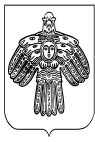 